Advanced Spirito Libero	Revision nr. 2 Dated 19/02/2018013 - CATALIZZATORE 8515-WT	Printed on 19/02/2018Page n. 1/13Safety data sheet  SECTION 1. Identification of the substance/mixture and of the company/undertaking.	Product identifier.Code:	013Product name.	CATALIZZATORE 8515-WTChemical name and synonym.	Poliisocianato alifaticoRelevant identified uses of the substance or mixture and uses advised against.Intended use.	CATALIZZATORE 8515-WTDetails of the supplier of the safety data sheet.Name.	Advanced spirito liberoFull address.	34/324 settlement roadDistrict and Country.	3074 Thomastown AustraliaTel. 0409604448e-mail address of the competent person.responsible for the Safety Data Sheet.	contact@venetianplastershop.com.auProduct distribution by:	Advanced spirito liberoEmergency telephone number.For urgent inquiries refer to.	Advanced spirito libero	0409604448  SECTION 2. Hazards identification.	Classification of the substance or mixture.The product is classified as hazardous pursuant to the provisions set forth in EC Regulation 1272/2008 (CLP) (and subsequent amendments and supplements). The product thus requires a safety datasheet that complies with the provisions of EC Regulation 1907/2006 and subsequent amendments. Any additional information concerning the risks for health and/or the environment are given in sections 11 and 12 of this sheet.Hazard classification and indication:RESIN-COLOR SNC	Revision nr. 2 Dated 19/02/2018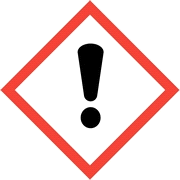 013 - CATALIZZATORE 8515-WT	Printed on 19/02/2018Page n. 2/13category 3Label elements.Hazard labelling pursuant to EC Regulation 1272/2008 (CLP) and subsequent amendments and supplements. Hazard pictograms:Signal words:	WarningHazard statements:H312+H332	Harmful in contact with skin or if inhaled.H319	Causes serious eye irritation.H315	Causes skin irritation.H335	May cause respiratory irritation.H317	May cause an allergic skin reaction.H412	Harmful to aquatic life with long lasting effects.EUH204	Contains isocyanates. May produce an allergic reaction.EUH208	Contains:HEXAMETHYLENE-DI-ISOCYANATEMay produce an allergic reaction.Precautionary statements:P264	Wash . . . thoroughly after handling.P272	Contaminated work clothing should not be allowed out of the workplace.P273	Avoid release to the environment.P280	Wear protective gloves / clothing and eye / face protection.P304+P340	IF INHALED: Remove person to fresh air and keep comfortable for breathing.P312	Call a POISON CENTER / doctor / . . . / if you feel unwell.P403+P233	Store in a well-ventilated place. Keep container tightly closed.Contains:	hexamethylene-diisocyanate polyisocyanate HEXAMETHYLENE-DI-ISOCYANATEOther hazards.On the basis of available data, the product does not contain any PBT or vPvB in percentage greater than 0,1%.  SECTION 3. Composition/information on ingredients.	Substances.Information not relevant.Mixtures.RESIN-COLOR SNC	Revision nr. 2 Dated 19/02/2018013 - CATALIZZATORE 8515-WT	Printed on 19/02/2018Page n. 3/13Contains:The full wording of hazard (H) phrases is given in section 16 of the sheet.Identification.	Classification 1272/2008(CLP).hexamethylene-diisocyanate polyisocyanateCAS.  160994-68-3	82 ≤ x <  86	Acute Tox. 4 H312, AcuteTox. 4 H332, Eye Irrit. 2 H319, Skin Irrit. 2 H315, STOT SE 3 H335, Skin Sens. 1 H317, Skin Sens. 1B H317,Aquatic Chronic 3 H412, EUH204EC. 679-501-7 INDEX. -HEXAMETHYLENE-DI-ISOCYANATECAS.  822-06-0	0,1 ≤ x <  0,15	Acute Tox. 1 H330, AcuteTox. 4 H302, Skin Corr. 1C H314, STOT SE 3 H335,Resp. Sens. 1 H334, Skin Sens. 1 H317, Note 2EC. 212-485-8INDEX. 615-011-00-1Reg. no. 01-2119457571-37  SECTION 4. First aid measures.	Description of first aid measures.Not specifically necessary. Observance of good industrial hygiene is recommended.Most important symptoms and effects, both acute and delayed.No episodes of damage to health ascribable to the product have been reported.Indication of any immediate medical attention and special treatment needed.Information not available.  SECTION 5. Firefighting measures.	Extinguishing media.SUITABLE EXTINGUISHING EQUIPMENTThe extinguishing equipment should be of the conventional kind: carbon dioxide, foam, powder and water spray. UNSUITABLE EXTINGUISHING EQUIPMENTNone in particular.RESIN-COLOR SNC	Revision nr. 2 Dated 19/02/2018013 - CATALIZZATORE 8515-WT	Printed on 19/02/2018Page n. 4/13Special hazards arising from the substance or mixture.HAZARDS CAUSED BY EXPOSURE IN THE EVENT OF FIREDo not breathe combustion products.Advice for firefighters.GENERAL INFORMATIONUse jets of water to cool the containers to prevent product decomposition and the development of substances potentially hazardous for health. Always wear full fire prevention gear. Collect extinguishing water to prevent it from draining into the sewer system. Dispose of contaminated water used for extinction and the remains of the fire according to applicable regulations.SPECIAL PROTECTIVE EQUIPMENT FOR FIRE-FIGHTERSNormal fire fighting clothing i.e. fire kit (BS EN 469), gloves (BS EN 659) and boots (HO specification A29 and A30) in combination with self-contained open circuit positive pressure compressed air breathing apparatus (BS EN 137).  SECTION 6. Accidental release measures.	Personal precautions, protective equipment and emergency procedures.Block the leakage if there is no hazard.Wear suitable protective equipment (including personal protective equipment referred to under Section 8 of the safety data sheet) to prevent any contamination of skin, eyes and personal clothing. These indications apply for both processing staff and those involved in emergency procedures.Environmental precautions.The product must not penetrate into the sewer system or come into contact with surface water or ground water.Methods and material for containment and cleaning up.Collect the leaked product into a suitable container. If the product is flammable, use explosion-proof equipment. Evaluate the compatibility of the container to be used, by checking section 10. Absorb the remainder with inert absorbent material.Make sure the leakage site is well aired. Contaminated material should be disposed of in compliance with the provisions set forth in point 13.Reference to other sections.Any information on personal protection and disposal is given in sections 8 and 13.  SECTION 7. Handling and storage.	Precautions for safe handling.Before handling the product, consult all the other sections of this material safety data sheet. Avoid leakage of the product into the environment. Do not eat, drink or smoke during use.Conditions for safe storage, including any incompatibilities.RESIN-COLOR SNC	Revision nr. 2 Dated 19/02/2018013 - CATALIZZATORE 8515-WT	Printed on 19/02/2018Page n. 6/13values considered. The protection provided by masks is in any case limited.If the substance considered is odourless or its olfactory threshold is higher than the corresponding TLV-TWA and in the case of an emergency, wear open-circuit compressed air breathing apparatus (in compliance with standard EN 137) or external air-intake breathing apparatus (in compliance with standard EN 138). For a correct choice of respiratory protection device, see standard EN 529.ENVIRONMENTAL EXPOSURE CONTROLS.The emissions generated by manufacturing processes, including those generated by ventilation equipment, should be checked to ensure compliance with environmental standards.Product residues must not be indiscriminately disposed of with waste water or by dumping in waterways.  SECTION 9. Physical and chemical properties.	Information on basic physical and chemical properties.Appearance	viscous liquidColour	transparentOdour	mildOdour threshold.	Not available.pH.	Not available.Melting point / freezing point.	Not available.Initial boiling point.	Not available.Boiling range.	Not available.Flash point.	> 60 °C.Evaporation rate	Not available.Flammability (solid, gas)	Not available.Lower inflammability limit.	Not available.Upper inflammability limit.	Not available.Lower explosive limit.	Not available.Upper explosive limit.	Not available.Vapour pressure.	Not available.Vapour density	Not available.Relative density.	1,13 kg/ltSolubility	insolubile, reagisce con acqua Partition coefficient: n-octanol/water	Not available.Auto-ignition temperature.	Not available.Decomposition temperature.	Not available.Viscosity	Not available.Explosive properties	not applicableOxidising properties	not applicableOther information.85,00 %VOC (Directive 2010/75/EC) :	15,00 % - 169,69 g/litre.VOC (volatile carbon) :	7,67 % - 86,81 g/litre.  SECTION 10. Stability and reactivity.	Reactivity.There are no particular risks of reaction with other substances in normal conditions of use. HEXAMETHYLENE-DI-ISOCYANATERESIN-COLOR SNC	Revision nr. 2 Dated 19/02/2018013 - CATALIZZATORE 8515-WT	Printed on 19/02/2018Page n. 7/13Decomposes at 255°C/491°F.Polymerises at temperatures above 200°C/392°F.Chemical stability.The product is stable in normal conditions of use and storage.Possibility of hazardous reactions.No hazardous reactions are foreseeable in normal conditions of use and storage. HEXAMETHYLENE-DI-ISOCYANATEMay form explosive mixtures with: alcohols,bases.May react violently with: alcohols,amines,strong bases,oxidising agents,strong acids,water.Conditions to avoid.None in particular. However the usual precautions used for chemical products should be respected. HEXAMETHYLENE-DI-ISOCYANATEAvoid exposure to: high temperatures,moisture.Incompatible materials.HEXAMETHYLENE-DI-ISOCYANATEIncompatible with: alcohols,carboxylic acids,amines,strong bases.Hazardous decomposition products.HEXAMETHYLENE-DI-ISOCYANATEMay develop: nitric oxide,hydrogen cyanide.  SECTION 11. Toxicological information.	In the absence of experimental data for the product itself, health hazards are evaluated according to the properties of the substances it contains, using the criteria specified in the applicable regulation for classification.It is therefore necessary to take into account the concentration of the individual hazardous substances indicated in section 3, to evaluate the toxicological effects of exposure to the product.11.1. Information on toxicological effects.ACUTE TOXICITY.RESIN-COLOR SNC	Revision nr. 2 Dated 19/02/2018013 - CATALIZZATORE 8515-WT	Printed on 19/02/2018Page n. 8/13LC50 (Inhalation - vapours) of the mixture:14,40 mg/lLC50 (Inhalation - mists / powders) of the mixture:Not classified (no significant component). LD50 (Oral) of the mixture:Not classified (no significant component).LD50 (Dermal) of the mixture:1279 mg/kgHEXAMETHYLENE-DI-ISOCYANATELC50 (Inhalation).0,124 mg/l/4h Rathexamethylene-diisocyanate polyisocyanate LD50 (Oral).> 2000 mg/kg specie rattoLC50 (Inhalation).15 mg/l/4h specie ratto femmina2,5,7,10-TETRAOXAUNDECANE (TOU)LD50 (Oral).> 5000 mg/kg ratto LD50 (Dermal).> 2000 mg/kg rattoSKIN CORROSION / IRRITATION.Causes skin irritation.SERIOUS EYE DAMAGE / IRRITATION.Causes serious eye irritation. RESPIRATORY OR SKIN SENSITISATION.Sensitising for the skin.GERM CELL MUTAGENICITY.Does not meet the classification criteria for this hazard class. CARCINOGENICITY.Does not meet the classification criteria for this hazard class. REPRODUCTIVE TOXICITY.Does not meet the classification criteria for this hazard class. STOT - SINGLE EXPOSURE.May cause respiratory irritation. STOT - REPEATED EXPOSURE.Does not meet the classification criteria for this hazard class. ASPIRATION HAZARD.Does not meet the classification criteria for this hazard class.  SECTION 12. Ecological information.	This product is dangerous for the environment and the aquatic organisms. In the long term, it have negative effects on aquatic environment.Toxicity.hexamethylene-diisocyanate polyisocyanateLC50 - for Fish.	283 mg/l/96h method OECD 203EC50 - for Crustacea.	> 100 mg/l/48h method OECD 202EC50 - for Algae / Aquatic Plants.> 100 mg/l/72h METHOD oecd 2012,5,7,10- TETRAOXAUNDECANE (TOU)LC50 - for Fish.	> 100 mg/l/96hEC50 - for Crustacea.	> 100 mg/l/48hEC50 - for Algae / Aquatic Plants.> 100 mg/l/72hPersistence and degradability.HEXAMETHYLENE-DI- ISOCYANATENOT rapidly biodegradable.RESIN-COLOR SNC	Revision nr. 2 Dated 19/02/2018013 - CATALIZZATORE 8515-WT	Printed on 19/02/2018Page n. 9/13hexamethylene-diisocyanate polyisocyanateNOT rapidly biodegradable.2,5,7,10- TETRAOXAUNDECANE (TOU)Biodegradability: Information not available.Bioaccumulative potential.HEXAMETHYLENE-DI- ISOCYANATEPartition coefficient: n- octanol/water.3,2BCF.	3,2Mobility in soil.Information not available.Results of PBT and vPvB assessment.On the basis of available data, the product does not contain any PBT or vPvB in percentage greater than 0,1%.Other adverse effects.Information not available.  SECTION 13. Disposal considerations.	13.1. Waste treatment methods.Reuse, when possible. Product residues should be considered special hazardous waste. The hazard level of waste containing this product should be evaluated according to applicable regulations.Disposal must be performed through an authorised waste management firm, in compliance with national and local regulations. CONTAMINATED PACKAGINGContaminated packaging must be recovered or disposed of in compliance with national waste management regulations.  SECTION 14. Transport information.	The product is not dangerous under current provisions of the Code of International Carriage of Dangerous Goods by Road (ADR) and by Rail (RID), of the International Maritime Dangerous Goods Code (IMDG), and of the International Air Transport Association (IATA) regulations.UN number.RESIN-COLOR SNC	Revision nr. 2 Dated 19/02/2018013 - CATALIZZATORE 8515-WT	Printed on 19/02/2018Page n. 10/13Not applicable.UN proper shipping name.Not applicable.Transport hazard class(es).Not applicable.Packing group.Not applicable.Environmental hazards.Not applicable.Special precautions for user.Not applicable.Transport in bulk according to Annex II of Marpol and the IBC Code.Information not relevant.  SECTION 15. Regulatory information.	Safety, health and environmental regulations/legislation specific for the substance or mixture.Seveso Category - Directive 2012/18/EC:Restrictions relating to the product or contained substances pursuant to Annex XVII to EC Regulation 1907/2006.Product.Point.	3Substances in Candidate List (Art. 59 REACH).RESIN-COLOR SNC	Revision nr. 2 Dated 19/02/2018013 - CATALIZZATORE 8515-WT	Printed on 19/02/2018Page n. 11/13On the basis of available data, the product does not contain any SVHC in percentage greater than 0,1%. Substances subject to authorisarion (Annex XIV REACH).None.Substances subject to exportation reporting pursuant to (EC) Reg. 649/2012:None.Substances subject to the Rotterdam Convention:None.Substances subject to the Stockholm Convention:None.      Healthcare controls.Workers exposed to this chemical agent must not undergo health checks, provided that available risk-assessment data prove that the risks related to the workers' health and safety are modest and that the 98/24/EC directive is respected.Chemical safety assessment.No chemical safety assessment has been processed for the mixture and the substances it contains.  SECTION 16. Other information.	Text of hazard (H) indications mentioned in section 2-3 of the sheet:Acute Tox. 1	Acute toxicity, category 1Acute Tox. 4	Acute toxicity, category 4Skin Corr. 1C	Skin corrosion, category 1CEye Irrit. 2	Eye irritation, category 2Skin Irrit. 2	Skin irritation, category 2STOT SE 3	Specific target organ toxicity - single exposure, category 3Resp. Sens. 1	Respiratory sensitization, category 1Skin Sens. 1	Skin sensitization, category 1Skin Sens. 1B	Skin sensitization, category 1BAquatic Chronic 3	Hazardous to the aquatic environment, chronic toxicity, category 3H330	Fatal if inhaled.H302	Harmful if swallowed.H312+H332	Harmful in contact with skin or if inhaled.H312	Harmful in contact with skin.H332	Harmful if inhaled.H314	Causes severe skin burns and eye damage.H319	Causes serious eye irritation.RESIN-COLOR SNC	Revision nr. 2 Dated 19/02/2018013 - CATALIZZATORE 8515-WT	Printed on 19/02/2018Page n. 12/13H315	Causes skin irritation.H335	May cause respiratory irritation.H334	May cause allergy or asthma symptoms or breathing difficulties if inhaled.H317	May cause an allergic skin reaction.H412	Harmful to aquatic life with long lasting effects.EUH204	Contains isocyanates. May produce an allergic reaction.LEGEND:ADR: European Agreement concerning the carriage of Dangerous goods by RoadCAS NUMBER: Chemical Abstract Service NumberCE50: Effective concentration (required to induce a 50% effect)CE NUMBER: Identifier in ESIS (European archive of existing substances)CLP: EC Regulation 1272/2008DNEL: Derived No Effect LevelEmS: Emergency ScheduleGHS: Globally Harmonized System of classification and labeling of chemicalsIATA DGR: International Air Transport Association Dangerous Goods RegulationIC50: Immobilization Concentration 50%IMDG: International Maritime Code for dangerous goodsIMO: International Maritime OrganizationINDEX NUMBER: Identifier in Annex VI of CLPLC50: Lethal Concentration 50%LD50: Lethal dose 50%OEL: Occupational Exposure LevelPBT: Persistent bioaccumulative and toxic as REACH RegulationPEC: Predicted environmental ConcentrationPEL: Predicted exposure levelPNEC: Predicted no effect concentrationREACH: EC Regulation 1907/2006RID: Regulation concerning the international transport of dangerous goods by trainTLV: Threshold Limit ValueTLV CEILING: Concentration that should not be exceeded during any time of occupational exposure.TWA STEL: Short-term exposure limitTWA: Time-weighted average exposure limitVOC: Volatile organic CompoundsvPvB: Very Persistent and very Bioaccumulative as for REACH RegulationWGK: Water hazard classes (German).GENERAL BIBLIOGRAPHYRegulation (EU) 1907/2006 (REACH) of the European ParliamentRegulation (EC) 1272/2008 (CLP) of the European ParliamentRegulation (EU) 790/2009 (I Atp. CLP) of the European ParliamentRegulation (EU) 2015/830 of the European ParliamentRegulation (EU) 286/2011 (II Atp. CLP) of the European ParliamentRegulation (EU) 618/2012 (III Atp. CLP) of the European ParliamentRegulation (EU) 487/2013 (IV Atp. CLP) of the European ParliamentRegulation (EU) 944/2013 (V Atp. CLP) of the European ParliamentRegulation (EU) 605/2014 (VI Atp. CLP) of the European ParliamentThe Merck Index. - 10th EditionHandling Chemical SafetyINRS - Fiche Toxicologique (toxicological sheet)Patty - Industrial Hygiene and ToxicologyN.I. Sax - Dangerous properties of Industrial Materials-7, 1989 EditionECHA website Note for users:The information contained in the present sheet are based on our own knowledge on the date of the last version. Users must verify the suitability and thoroughness of provided information according to each specific use of the product.This document must not be regarded as a guarantee on any specific product property.The use of this product is not subject to our direct control; therefore, users must, under their own responsibility, comply with the current health and safety laws and regulations. The producer is relieved from any liability arising from improper uses.Provide appointed staff with adequate training on how to use chemical products.RESIN-COLOR SNC	Revision nr. 2 Dated 19/02/2018013 - CATALIZZATORE 8515-WT	Printed on 19/02/2018Page n. 13/13Changes to previous review:The following sections were modified: 09.Acute toxicity, category 4H312Harmful in contact with skin.Acute toxicity, category 4H332Harmful if inhaled.Eye irritation, category 2H319Causes serious eye irritation.Skin irritation, category 2H315Causes skin irritation.Specific target organ toxicity - single exposure, category 3H335May cause respiratory irritation.Skin sensitization, category 1H317May cause an allergic skin reaction.Hazardous to the aquatic environment, chronic toxicity,H412Harmful to aquatic life with long lasting effects.RESIN-COLOR SNCRESIN-COLOR SNCRESIN-COLOR SNCRESIN-COLOR SNCRESIN-COLOR SNCRevision nr. 2 Dated 19/02/2018Printed on 19/02/2018Page n. 5/13Revision nr. 2 Dated 19/02/2018Printed on 19/02/2018Page n. 5/13013 - CATALIZZATORE 8515-WT013 - CATALIZZATORE 8515-WT013 - CATALIZZATORE 8515-WT013 - CATALIZZATORE 8515-WT013 - CATALIZZATORE 8515-WTRevision nr. 2 Dated 19/02/2018Printed on 19/02/2018Page n. 5/13Revision nr. 2 Dated 19/02/2018Printed on 19/02/2018Page n. 5/13Keep the product in clearly labelled containers. Keep containers away from any incompatible materials, see section 10 for details.7.3. Specific end use(s).Information not available.  SECTION 8. Exposure controls/personal protection.	8.1. Control parameters.Regulatory References:GBR	United Kingdom	EH40/2005 Workplace exposure limits TLV-ACGIH	ACGIH 2016Keep the product in clearly labelled containers. Keep containers away from any incompatible materials, see section 10 for details.7.3. Specific end use(s).Information not available.  SECTION 8. Exposure controls/personal protection.	8.1. Control parameters.Regulatory References:GBR	United Kingdom	EH40/2005 Workplace exposure limits TLV-ACGIH	ACGIH 2016Keep the product in clearly labelled containers. Keep containers away from any incompatible materials, see section 10 for details.7.3. Specific end use(s).Information not available.  SECTION 8. Exposure controls/personal protection.	8.1. Control parameters.Regulatory References:GBR	United Kingdom	EH40/2005 Workplace exposure limits TLV-ACGIH	ACGIH 2016Keep the product in clearly labelled containers. Keep containers away from any incompatible materials, see section 10 for details.7.3. Specific end use(s).Information not available.  SECTION 8. Exposure controls/personal protection.	8.1. Control parameters.Regulatory References:GBR	United Kingdom	EH40/2005 Workplace exposure limits TLV-ACGIH	ACGIH 2016Keep the product in clearly labelled containers. Keep containers away from any incompatible materials, see section 10 for details.7.3. Specific end use(s).Information not available.  SECTION 8. Exposure controls/personal protection.	8.1. Control parameters.Regulatory References:GBR	United Kingdom	EH40/2005 Workplace exposure limits TLV-ACGIH	ACGIH 2016Keep the product in clearly labelled containers. Keep containers away from any incompatible materials, see section 10 for details.7.3. Specific end use(s).Information not available.  SECTION 8. Exposure controls/personal protection.	8.1. Control parameters.Regulatory References:GBR	United Kingdom	EH40/2005 Workplace exposure limits TLV-ACGIH	ACGIH 2016Keep the product in clearly labelled containers. Keep containers away from any incompatible materials, see section 10 for details.7.3. Specific end use(s).Information not available.  SECTION 8. Exposure controls/personal protection.	8.1. Control parameters.Regulatory References:GBR	United Kingdom	EH40/2005 Workplace exposure limits TLV-ACGIH	ACGIH 2016Keep the product in clearly labelled containers. Keep containers away from any incompatible materials, see section 10 for details.7.3. Specific end use(s).Information not available.  SECTION 8. Exposure controls/personal protection.	8.1. Control parameters.Regulatory References:GBR	United Kingdom	EH40/2005 Workplace exposure limits TLV-ACGIH	ACGIH 2016Keep the product in clearly labelled containers. Keep containers away from any incompatible materials, see section 10 for details.7.3. Specific end use(s).Information not available.  SECTION 8. Exposure controls/personal protection.	8.1. Control parameters.Regulatory References:GBR	United Kingdom	EH40/2005 Workplace exposure limits TLV-ACGIH	ACGIH 2016HEXAMETHYLENE-DI-ISOCYANATEHEXAMETHYLENE-DI-ISOCYANATEHEXAMETHYLENE-DI-ISOCYANATEHEXAMETHYLENE-DI-ISOCYANATEHEXAMETHYLENE-DI-ISOCYANATEHEXAMETHYLENE-DI-ISOCYANATEHEXAMETHYLENE-DI-ISOCYANATEHEXAMETHYLENE-DI-ISOCYANATEThreshold Limit Value.TypeCountryCountryTWA/8h mg/m3ppmSTEL/15min mg/m3ppmppmWEL	GBR	0,02	0,07TLV-ACGIH	0,034	0,005Legend:(C) = CEILING ; INHAL = Inhalable Fraction ; RESP = Respirable Fraction ; THORA = Thoracic Fraction.8.2. Exposure controls.As the use of adequate technical equipment must always take priority over personal protective equipment, make sure that the workplace is well aired through effective local aspiration. Personal protective equipment must be CE marked, showing that it complies with applicable standards.Provide an emergency shower with face and eye wash station. HAND PROTECTIONProtect hands with category III work gloves (see standard EN 374).The following should be considered when choosing work glove material: compatibility, degradation, failure time and permeability.The work gloves' resistance to chemical agents should be checked before use, as it can be unpredictable. The gloves' wear time depends on the duration and type of use.SKIN PROTECTIONWear category II professional long-sleeved overalls and safety footwear (see Directive 89/686/EEC and standard EN ISO 20344). Wash body with soap and water after removing protective clothing.EYE PROTECTIONWear airtight protective goggles (see standard EN 166).In the presence of risks of exposure to splashes or squirts during work, adequate mouth, nose and eye protection should be used to prevent accidental absorption.RESPIRATORY PROTECTIONIf the threshold value (e.g. TLV-TWA) is exceeded for the substance or one of the substances present in the product, use a mask with a type A filter whose class (1, 2 or 3) must be chosen according to the limit of use concentration. (see standard EN 14387). In the presence of gases or vapours of various kinds and/or gases or vapours containing particulate (aerosol sprays, fumes, mists, etc.) combined filters are required.Respiratory protection devices must be used if the technical measures adopted are not suitable for restricting the worker's exposure to the thresholdWEL	GBR	0,02	0,07TLV-ACGIH	0,034	0,005Legend:(C) = CEILING ; INHAL = Inhalable Fraction ; RESP = Respirable Fraction ; THORA = Thoracic Fraction.8.2. Exposure controls.As the use of adequate technical equipment must always take priority over personal protective equipment, make sure that the workplace is well aired through effective local aspiration. Personal protective equipment must be CE marked, showing that it complies with applicable standards.Provide an emergency shower with face and eye wash station. HAND PROTECTIONProtect hands with category III work gloves (see standard EN 374).The following should be considered when choosing work glove material: compatibility, degradation, failure time and permeability.The work gloves' resistance to chemical agents should be checked before use, as it can be unpredictable. The gloves' wear time depends on the duration and type of use.SKIN PROTECTIONWear category II professional long-sleeved overalls and safety footwear (see Directive 89/686/EEC and standard EN ISO 20344). Wash body with soap and water after removing protective clothing.EYE PROTECTIONWear airtight protective goggles (see standard EN 166).In the presence of risks of exposure to splashes or squirts during work, adequate mouth, nose and eye protection should be used to prevent accidental absorption.RESPIRATORY PROTECTIONIf the threshold value (e.g. TLV-TWA) is exceeded for the substance or one of the substances present in the product, use a mask with a type A filter whose class (1, 2 or 3) must be chosen according to the limit of use concentration. (see standard EN 14387). In the presence of gases or vapours of various kinds and/or gases or vapours containing particulate (aerosol sprays, fumes, mists, etc.) combined filters are required.Respiratory protection devices must be used if the technical measures adopted are not suitable for restricting the worker's exposure to the thresholdWEL	GBR	0,02	0,07TLV-ACGIH	0,034	0,005Legend:(C) = CEILING ; INHAL = Inhalable Fraction ; RESP = Respirable Fraction ; THORA = Thoracic Fraction.8.2. Exposure controls.As the use of adequate technical equipment must always take priority over personal protective equipment, make sure that the workplace is well aired through effective local aspiration. Personal protective equipment must be CE marked, showing that it complies with applicable standards.Provide an emergency shower with face and eye wash station. HAND PROTECTIONProtect hands with category III work gloves (see standard EN 374).The following should be considered when choosing work glove material: compatibility, degradation, failure time and permeability.The work gloves' resistance to chemical agents should be checked before use, as it can be unpredictable. The gloves' wear time depends on the duration and type of use.SKIN PROTECTIONWear category II professional long-sleeved overalls and safety footwear (see Directive 89/686/EEC and standard EN ISO 20344). Wash body with soap and water after removing protective clothing.EYE PROTECTIONWear airtight protective goggles (see standard EN 166).In the presence of risks of exposure to splashes or squirts during work, adequate mouth, nose and eye protection should be used to prevent accidental absorption.RESPIRATORY PROTECTIONIf the threshold value (e.g. TLV-TWA) is exceeded for the substance or one of the substances present in the product, use a mask with a type A filter whose class (1, 2 or 3) must be chosen according to the limit of use concentration. (see standard EN 14387). In the presence of gases or vapours of various kinds and/or gases or vapours containing particulate (aerosol sprays, fumes, mists, etc.) combined filters are required.Respiratory protection devices must be used if the technical measures adopted are not suitable for restricting the worker's exposure to the thresholdWEL	GBR	0,02	0,07TLV-ACGIH	0,034	0,005Legend:(C) = CEILING ; INHAL = Inhalable Fraction ; RESP = Respirable Fraction ; THORA = Thoracic Fraction.8.2. Exposure controls.As the use of adequate technical equipment must always take priority over personal protective equipment, make sure that the workplace is well aired through effective local aspiration. Personal protective equipment must be CE marked, showing that it complies with applicable standards.Provide an emergency shower with face and eye wash station. HAND PROTECTIONProtect hands with category III work gloves (see standard EN 374).The following should be considered when choosing work glove material: compatibility, degradation, failure time and permeability.The work gloves' resistance to chemical agents should be checked before use, as it can be unpredictable. The gloves' wear time depends on the duration and type of use.SKIN PROTECTIONWear category II professional long-sleeved overalls and safety footwear (see Directive 89/686/EEC and standard EN ISO 20344). Wash body with soap and water after removing protective clothing.EYE PROTECTIONWear airtight protective goggles (see standard EN 166).In the presence of risks of exposure to splashes or squirts during work, adequate mouth, nose and eye protection should be used to prevent accidental absorption.RESPIRATORY PROTECTIONIf the threshold value (e.g. TLV-TWA) is exceeded for the substance or one of the substances present in the product, use a mask with a type A filter whose class (1, 2 or 3) must be chosen according to the limit of use concentration. (see standard EN 14387). In the presence of gases or vapours of various kinds and/or gases or vapours containing particulate (aerosol sprays, fumes, mists, etc.) combined filters are required.Respiratory protection devices must be used if the technical measures adopted are not suitable for restricting the worker's exposure to the thresholdWEL	GBR	0,02	0,07TLV-ACGIH	0,034	0,005Legend:(C) = CEILING ; INHAL = Inhalable Fraction ; RESP = Respirable Fraction ; THORA = Thoracic Fraction.8.2. Exposure controls.As the use of adequate technical equipment must always take priority over personal protective equipment, make sure that the workplace is well aired through effective local aspiration. Personal protective equipment must be CE marked, showing that it complies with applicable standards.Provide an emergency shower with face and eye wash station. HAND PROTECTIONProtect hands with category III work gloves (see standard EN 374).The following should be considered when choosing work glove material: compatibility, degradation, failure time and permeability.The work gloves' resistance to chemical agents should be checked before use, as it can be unpredictable. The gloves' wear time depends on the duration and type of use.SKIN PROTECTIONWear category II professional long-sleeved overalls and safety footwear (see Directive 89/686/EEC and standard EN ISO 20344). Wash body with soap and water after removing protective clothing.EYE PROTECTIONWear airtight protective goggles (see standard EN 166).In the presence of risks of exposure to splashes or squirts during work, adequate mouth, nose and eye protection should be used to prevent accidental absorption.RESPIRATORY PROTECTIONIf the threshold value (e.g. TLV-TWA) is exceeded for the substance or one of the substances present in the product, use a mask with a type A filter whose class (1, 2 or 3) must be chosen according to the limit of use concentration. (see standard EN 14387). In the presence of gases or vapours of various kinds and/or gases or vapours containing particulate (aerosol sprays, fumes, mists, etc.) combined filters are required.Respiratory protection devices must be used if the technical measures adopted are not suitable for restricting the worker's exposure to the thresholdWEL	GBR	0,02	0,07TLV-ACGIH	0,034	0,005Legend:(C) = CEILING ; INHAL = Inhalable Fraction ; RESP = Respirable Fraction ; THORA = Thoracic Fraction.8.2. Exposure controls.As the use of adequate technical equipment must always take priority over personal protective equipment, make sure that the workplace is well aired through effective local aspiration. Personal protective equipment must be CE marked, showing that it complies with applicable standards.Provide an emergency shower with face and eye wash station. HAND PROTECTIONProtect hands with category III work gloves (see standard EN 374).The following should be considered when choosing work glove material: compatibility, degradation, failure time and permeability.The work gloves' resistance to chemical agents should be checked before use, as it can be unpredictable. The gloves' wear time depends on the duration and type of use.SKIN PROTECTIONWear category II professional long-sleeved overalls and safety footwear (see Directive 89/686/EEC and standard EN ISO 20344). Wash body with soap and water after removing protective clothing.EYE PROTECTIONWear airtight protective goggles (see standard EN 166).In the presence of risks of exposure to splashes or squirts during work, adequate mouth, nose and eye protection should be used to prevent accidental absorption.RESPIRATORY PROTECTIONIf the threshold value (e.g. TLV-TWA) is exceeded for the substance or one of the substances present in the product, use a mask with a type A filter whose class (1, 2 or 3) must be chosen according to the limit of use concentration. (see standard EN 14387). In the presence of gases or vapours of various kinds and/or gases or vapours containing particulate (aerosol sprays, fumes, mists, etc.) combined filters are required.Respiratory protection devices must be used if the technical measures adopted are not suitable for restricting the worker's exposure to the thresholdWEL	GBR	0,02	0,07TLV-ACGIH	0,034	0,005Legend:(C) = CEILING ; INHAL = Inhalable Fraction ; RESP = Respirable Fraction ; THORA = Thoracic Fraction.8.2. Exposure controls.As the use of adequate technical equipment must always take priority over personal protective equipment, make sure that the workplace is well aired through effective local aspiration. Personal protective equipment must be CE marked, showing that it complies with applicable standards.Provide an emergency shower with face and eye wash station. HAND PROTECTIONProtect hands with category III work gloves (see standard EN 374).The following should be considered when choosing work glove material: compatibility, degradation, failure time and permeability.The work gloves' resistance to chemical agents should be checked before use, as it can be unpredictable. The gloves' wear time depends on the duration and type of use.SKIN PROTECTIONWear category II professional long-sleeved overalls and safety footwear (see Directive 89/686/EEC and standard EN ISO 20344). Wash body with soap and water after removing protective clothing.EYE PROTECTIONWear airtight protective goggles (see standard EN 166).In the presence of risks of exposure to splashes or squirts during work, adequate mouth, nose and eye protection should be used to prevent accidental absorption.RESPIRATORY PROTECTIONIf the threshold value (e.g. TLV-TWA) is exceeded for the substance or one of the substances present in the product, use a mask with a type A filter whose class (1, 2 or 3) must be chosen according to the limit of use concentration. (see standard EN 14387). In the presence of gases or vapours of various kinds and/or gases or vapours containing particulate (aerosol sprays, fumes, mists, etc.) combined filters are required.Respiratory protection devices must be used if the technical measures adopted are not suitable for restricting the worker's exposure to the thresholdWEL	GBR	0,02	0,07TLV-ACGIH	0,034	0,005Legend:(C) = CEILING ; INHAL = Inhalable Fraction ; RESP = Respirable Fraction ; THORA = Thoracic Fraction.8.2. Exposure controls.As the use of adequate technical equipment must always take priority over personal protective equipment, make sure that the workplace is well aired through effective local aspiration. Personal protective equipment must be CE marked, showing that it complies with applicable standards.Provide an emergency shower with face and eye wash station. HAND PROTECTIONProtect hands with category III work gloves (see standard EN 374).The following should be considered when choosing work glove material: compatibility, degradation, failure time and permeability.The work gloves' resistance to chemical agents should be checked before use, as it can be unpredictable. The gloves' wear time depends on the duration and type of use.SKIN PROTECTIONWear category II professional long-sleeved overalls and safety footwear (see Directive 89/686/EEC and standard EN ISO 20344). Wash body with soap and water after removing protective clothing.EYE PROTECTIONWear airtight protective goggles (see standard EN 166).In the presence of risks of exposure to splashes or squirts during work, adequate mouth, nose and eye protection should be used to prevent accidental absorption.RESPIRATORY PROTECTIONIf the threshold value (e.g. TLV-TWA) is exceeded for the substance or one of the substances present in the product, use a mask with a type A filter whose class (1, 2 or 3) must be chosen according to the limit of use concentration. (see standard EN 14387). In the presence of gases or vapours of various kinds and/or gases or vapours containing particulate (aerosol sprays, fumes, mists, etc.) combined filters are required.Respiratory protection devices must be used if the technical measures adopted are not suitable for restricting the worker's exposure to the thresholdWEL	GBR	0,02	0,07TLV-ACGIH	0,034	0,005Legend:(C) = CEILING ; INHAL = Inhalable Fraction ; RESP = Respirable Fraction ; THORA = Thoracic Fraction.8.2. Exposure controls.As the use of adequate technical equipment must always take priority over personal protective equipment, make sure that the workplace is well aired through effective local aspiration. Personal protective equipment must be CE marked, showing that it complies with applicable standards.Provide an emergency shower with face and eye wash station. HAND PROTECTIONProtect hands with category III work gloves (see standard EN 374).The following should be considered when choosing work glove material: compatibility, degradation, failure time and permeability.The work gloves' resistance to chemical agents should be checked before use, as it can be unpredictable. The gloves' wear time depends on the duration and type of use.SKIN PROTECTIONWear category II professional long-sleeved overalls and safety footwear (see Directive 89/686/EEC and standard EN ISO 20344). Wash body with soap and water after removing protective clothing.EYE PROTECTIONWear airtight protective goggles (see standard EN 166).In the presence of risks of exposure to splashes or squirts during work, adequate mouth, nose and eye protection should be used to prevent accidental absorption.RESPIRATORY PROTECTIONIf the threshold value (e.g. TLV-TWA) is exceeded for the substance or one of the substances present in the product, use a mask with a type A filter whose class (1, 2 or 3) must be chosen according to the limit of use concentration. (see standard EN 14387). In the presence of gases or vapours of various kinds and/or gases or vapours containing particulate (aerosol sprays, fumes, mists, etc.) combined filters are required.Respiratory protection devices must be used if the technical measures adopted are not suitable for restricting the worker's exposure to the threshold